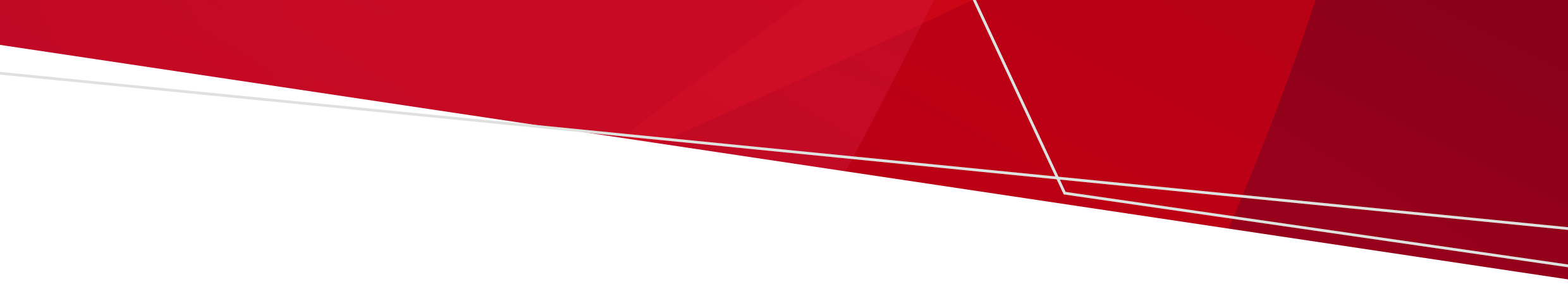 Τι είναι η μελέτη ELUCIDAR;Το Υπουργείο Υγείας ηγείται κλινικής δοκιμής με τίτλο «Αποτελεσματικότητα του μικροβιοκτόνου υπεριώδους φωτός, τοποθετημένου ψηλά στο δωμάτιο, στη μείωση του COVID-19 σε μονάδες φροντίδας ηλικιωμένων (ELUCIDAR): Μια τυχαιοποιημένη ελεγχόμενη δοκιμή κατά ομάδες. Αυτή η μελέτη περιλαμβάνει την εγκατάσταση εξοπλισμού μικροβιοκτόνου υπεριώδους φωτός σε ψηλό σημείο του δωματίου, στις οροφές ή ψηλά στους τοίχους, σε μονάδες φροντίδας ηλικιωμένων. Γιατί διεξάγεται η μελέτη;Έχει αποδειχθεί σε εργαστηριακές μελέτες ότι οι συσκευές μικροβιοκτόνου υπεριώδους φωτός απενεργοποιούν επιτυχώς βακτήρια και ιούς. Ένα αδρανοποιημένο σωματίδιο ιού δεν θα ήταν σε θέση να εισβάλει και να μολύνει ένα ανθρώπινο κύτταρο κι έτσι αποτρέπεται η μόλυνση.  Όπως πολλοί ιοί του αναπνευστικού, ο COVID-19 εξαπλώνεται από άτομο σε άτομο τόσο μέσω μεγάλων σταγονιδίων όσο και αερομεταφερόμενων σωματιδίων. Όταν τα μικροβιοκτόνα υπεριώδη φώτα τοποθετούνται στο πάνω μέρος ενός δωματίου, ακριβώς κάτω από την οροφή, μπορεί να είναι σε θέση να απενεργοποιούν αερομεταφερόμενους ιούς και βακτήρια που ταξιδεύουν στη διαδρομή της ακτίνας υπεριώδους ακτινοβολίας λόγω των κανονικών κινήσεων του αέρα στο δωμάτιο. Αυτό επιτρέπει στα φώτα να λειτουργούν συνεχώς στο πάνω μέρος του δωματίου, ενώ οι άνθρωποι μπορούν να συνεχίσουν να περνούν με ασφάλεια χρόνο στο κάτω μέρος του δωματίου. Το Υπουργείο Υγείας θέλει να αξιολογήσει αν αυτές οι συσκευές μπορούν να μειώσουν τη μετάδοση του COVID-19 και της γρίπης σε μονάδες φροντίδας ηλικιωμένων.Ποια είναι τα οφέλη από τη συμμετοχή;Τα φώτα μπορεί να αποδειχθούν πολύ ευεργετικά για τη μείωση της εξάπλωσης μολυσματικών ασθενειών που ταξιδεύουν μέσω του αέρα.  Όλες οι μονάδες που συμμετέχουν βοηθούν το Υπουργείο Υγείας να καταλάβει αν αυτό θα είναι χρήσιμο ή όχι στο περιβάλλον της φροντίδας ηλικιωμένων.Πόσο καιρό θα διαρκέσει η μελέτη;Η δοκιμή θα διαρκέσει 12 μήνες από την εγκατάσταση και την ενεργοποίηση των συσκευών.   Πόσες μονάδες φροντίδας ηλικιωμένων θα συμμετάσχουν στη δοκιμή;Συνολικά, θα συμμετάσχουν περίπου 60 μονάδες. Από αυτές τις 60 μονάδες, περίπου οι μισές θα έχουν εγκαταστήσει μικροβιοκτόνα υπεριώδη φώτα (θα είναι οι «μονάδες παρέμβασης»). Οι υπόλοιπες δεν θα έχουν εγκατεστημένο μικροβιοκτόνο υπεριώδες φως («μονάδες ελέγχου»). Έτσι μπορεί να μετρηθεί και να συγκριθεί ο αριθμός των περιπτώσεων COVID-19 και γρίπης μεταξύ των δύο ομάδων για να κατανοηθεί η αποτελεσματικότητα των μικροβιοκτόνων υπεριωδών φώτων. Τι θα συμβεί σε μια μονάδα παρέμβασης;Οι μονάδες που κατανέμονται τυχαία στην «ομάδα παρέμβασης», θα λάβουν μικροβιοκτόνα υπεριώδη φώτα στις αρχές του 2024. Αυτό περιλαμβάνει εξειδικευμένους εργολάβους που θα εγκαταστήσουν τα φώτα στους κοινόχρηστους χώρους, όπως κουζίνες, τραπεζαρίες, διαδρόμους και δωμάτια προσωπικού. Τα μικροβιοκτόνα υπεριώδη φώτα δεν θα εγκατασταθούν σε υπνοδωμάτια ή μπάνια. Οι μονάδες παρέμβασης θα λάβουν πρόσθετες πληροφορίες που θα δοθούν στο προσωπικό, τις οικογένειες και τους ενοίκους σχετικά με τη διαδικασία εγκατάστασης και τις προφυλάξεις ασφαλείας.Τα δεδομένα θα προέρχονται από κυβερνητικές βάσεις δεδομένων κατά τη διάρκεια της περιόδου μελέτης για την παρακολούθηση θετικών περιπτώσεων COVID-19, γρίπης και άλλων αναπνευστικών ιών. Τι θα συμβεί σε μια μονάδα ελέγχου;Τα μικροβιοκτόνα υπεριώδη φώτα δεν θα εγκατασταθούν σε μονάδες ελέγχου. Οι μονάδες ελέγχου θα λειτουργούν όπως συνήθως με τις συνήθεις διαδικασίες για τον έλεγχο των λοιμώξεων που έχουν ήδη τεθεί σε εφαρμογή.Όπως και στις μονάδες παρέμβασης, τα δεδομένα θα συλλέγονται κατά τη διάρκεια της περιόδου μελέτης για την παρακολούθηση θετικών περιπτώσεων COVID-19, γρίπης και άλλων ιών του αναπνευστικού.Τι θα παρατηρήσω όταν εγκαθίστανται;Η εγκατάσταση μικροβιοκτόνων υπεριωδών φώτων είναι παρόμοια με την εγκατάσταση τυπικών φωτιστικών. Μπορεί να δείτε τα μέλη της ομάδας όταν επισκέπτονται τους χώρους για να εξετάσουν ποια είναι η καλύτερη θέση του φωτισμού για το κάθε δωμάτιο. Τα φώτα μπορεί να εγκατασταθούν στον τοίχο ή το ταβάνι. Μόνο πεπειραμένοι ηλεκτρολόγοι θα χρησιμοποιηθούν για την εγκατάσταση των φώτων. Μπορείτε να χρησιμοποιείτε το δωμάτιο κανονικά όταν λειτουργούν τα μικροβιοκτόνα υπεριώδη φώτα. Μπορεί να έχουν ένα αχνό φως για να φαίνεται ότι είναι ενεργοποιημένα. Από καιρού εις καιρόν, μπορεί να παρατηρήσετε άτομα που ελέγχουν τα φώτα.Ο διαχειριστής της μονάδας θα λάβει πληροφορίες που θα μοιραστεί μαζί σας σχετικά με τη μελέτη και τα υπεριώδη φώτα που εγκαθίστανται. Μπορείτε να κάνετε οποιεσδήποτε ερωτήσεις έχετε σχετικά με τον μικροβιοκτόνο υπεριώδη φωτισμό.Ποια δεδομένα θα συλλεχθούν;Θα συλλεχθεί ο αριθμός των αναπνευστικών λοιμώξεων (COVID-19, γρίπη και ενδεχομένως άλλοι ιοί του αναπνευστικού) και σχετικά δεδομένα περιπτώσεων για κάθε μονάδα. Προσωπικές πληροφορίες ή αναγνωρίσιμα δεδομένα (όπως το φύλο και η ηλικία) δεν θα συλλέγονται για κανέναν από τους ενοίκους ή το προσωπικό.  Θα συλλεχθούν επίσης πρόσθετα δεδομένα σχετικά με τα χαρακτηριστικά και τις λειτουργίες της μονάδας. Αυτά τα δεδομένα περιλαμβάνουν το όνομα και την τοποθεσία της μονάδας φροντίδας ηλικιωμένων, την αναλογία των κατειλημμένων κλινών, τα ποσοστά εμβολιασμού ενοίκων και προσωπικού, τα τρέχοντα πρωτόκολλα δοκιμών, τα συστήματα εξαερισμού και τυχόν σημαντικές αλλαγές καθ' όλη τη διάρκεια του προγράμματος. Το Υπουργείο θα ζητήσει επίσης σχόλια ενοίκων και προσωπικού σχετικά με την εγκατάσταση των μικροβιοκτόνων υπεριωδών φώτων σε ορισμένες από τις μονάδες.Πώς θα ξέρετε αν τα μικροβιοκτόνα υπεριώδη φώτα είναι αποτελεσματικά;Ο σκοπός της μελέτης ELUCIDAR είναι να αξιολογήσει αν και πόσο αποτελεσματικά είναι τα μικροβιοκτόνα υπεριώδη φώτα στο επάνω μέρος του δωματίου στη μείωση της εξάπλωσης του COVID-19, της γρίπης και άλλων ιών του αναπνευστικού σε μονάδες φροντίδας ηλικιωμένων. Το ποσοστό των λοιμώξεων μεταξύ των μονάδων παρέμβασης και ελέγχου θα συγκριθεί και θα αναλυθεί στο τέλος της περιόδου μελέτης. Η μελέτη έχει έγκριση δεοντολογίας;Η Επιτροπή Δεοντολογίας Ανθρώπινης Έρευνας του Υπουργείου Υγείας ενέκρινε τη μελέτη ELUCIDAR στις 7 Μαρτίου 2024. Αν έχετε σχόλια ή καταγγελίες δεοντολογικής φύσης ή σχετικά με τη διαδικασία δεοντολογικής εξέτασης, μπορείτε να επικοινωνήσετε απευθείας με την Επιτροπή.Διεύθυνση ηλεκτρονικού ταχυδρομείου: research.ethics@health.vic.gov.auΤηλέφωνο: 0498 956 722Τι θα συμβεί στο τέλος της δοκιμής;Στο τέλος της δοκιμής, τα δεδομένα που συλλέχθηκαν καθ 'όλη τη διάρκεια της μελέτης θα αναλυθούν από ειδικούς της έρευνας για να προσδιοριστεί αν τα μικροβιοκτόνα υπεριώδη φώτα είναι αποτελεσματικά στη μείωση της εξάπλωσης του COVID-19, της γρίπης και άλλων ιών του αναπνευστικού σε μονάδες φροντίδας ηλικιωμένων.Το αποτέλεσμα θα ανακοινωθεί στο Υπουργείο Υγείας, για να καθοδηγήσει περαιτέρω συμβουλές για τη δημόσια υγεία.Με ποιον μπορώ να επικοινωνήσω αν έχω ερωτήσεις;Ο διαχειριστής της μονάδας σας είναι το καλύτερο άτομο για να επικοινωνήσετε σε πρώτη φάση. Μπορείτε επίσης να επικοινωνήσετε με τη Δρ Michelle Delaire, επικεφαλής ερευνήτρια στο Υπουργείο Υγείας, αν έχετε οποιεσδήποτε ερωτήσεις σχετικά με τη μελέτη ELUCIDAR. Ιστότοπος: https://www.health.vic.gov.au/germicidal-ultraviolet-light-combatting-airborne-virus-transmission/elucidar-study Διεύθυνση ηλεκτρονικού ταχυδρομείου: elucidarstudy@health.vic.gov.au Τηλέφωνο: 1800 519 722Μελέτη ELUCIDARΠληροφορίες για Ενοίκους και ΟικογένειεςOFFICIAL